6Б классКлассный руководитель- Губарев Дмитрий ЕвгеньевичФИО ученикаСкриншот страницы достиженияСсылка на страницу достижения Антонова Анастасия Михайловна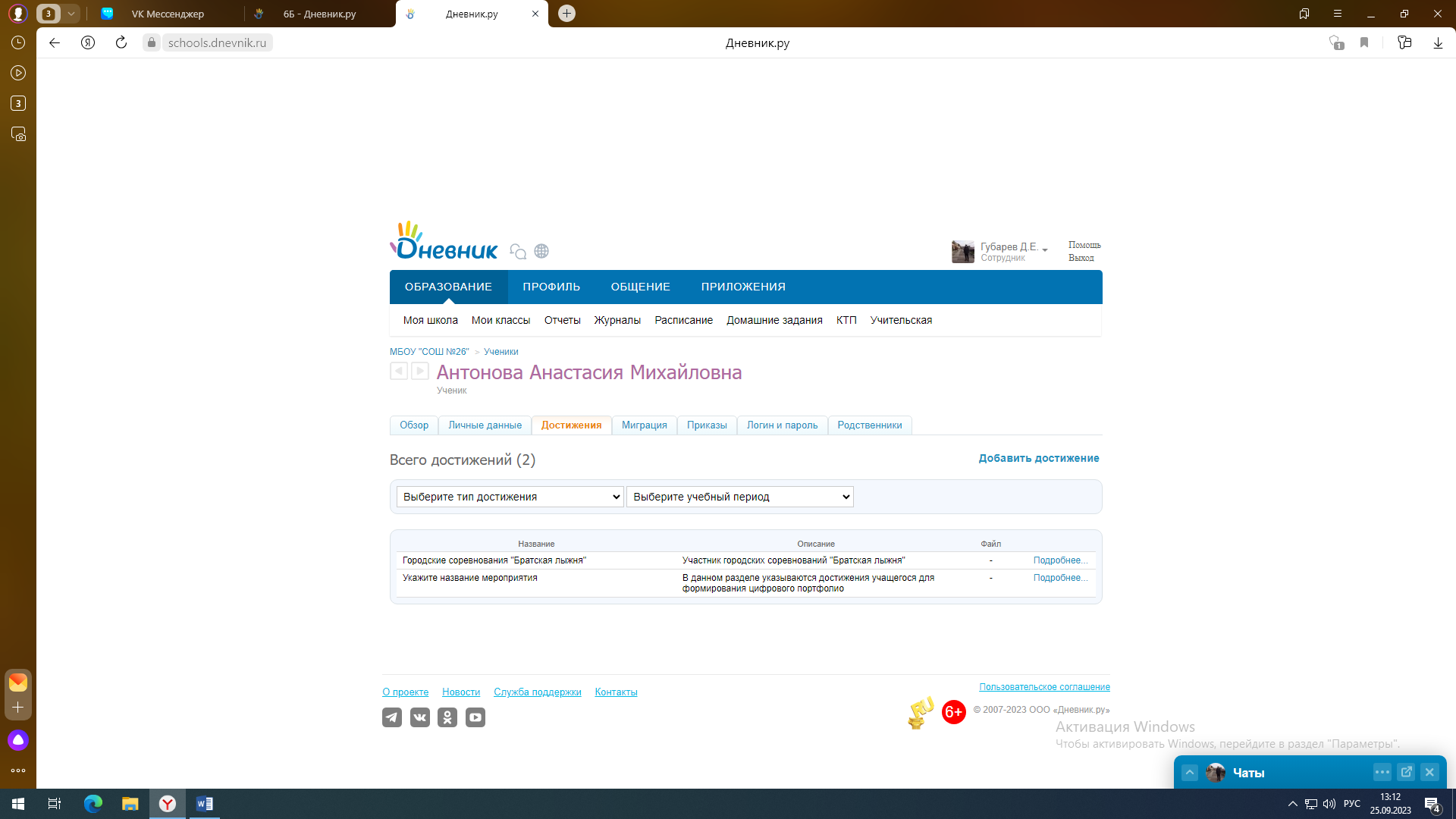 https://schools.dnevnik.ru/v2/admin/persons/person?person=1000019844459&school=47647&view=customachievements&class=2122333535&group=students&retgroup=2122333535965554126 Бурулин Александр Дмитриевич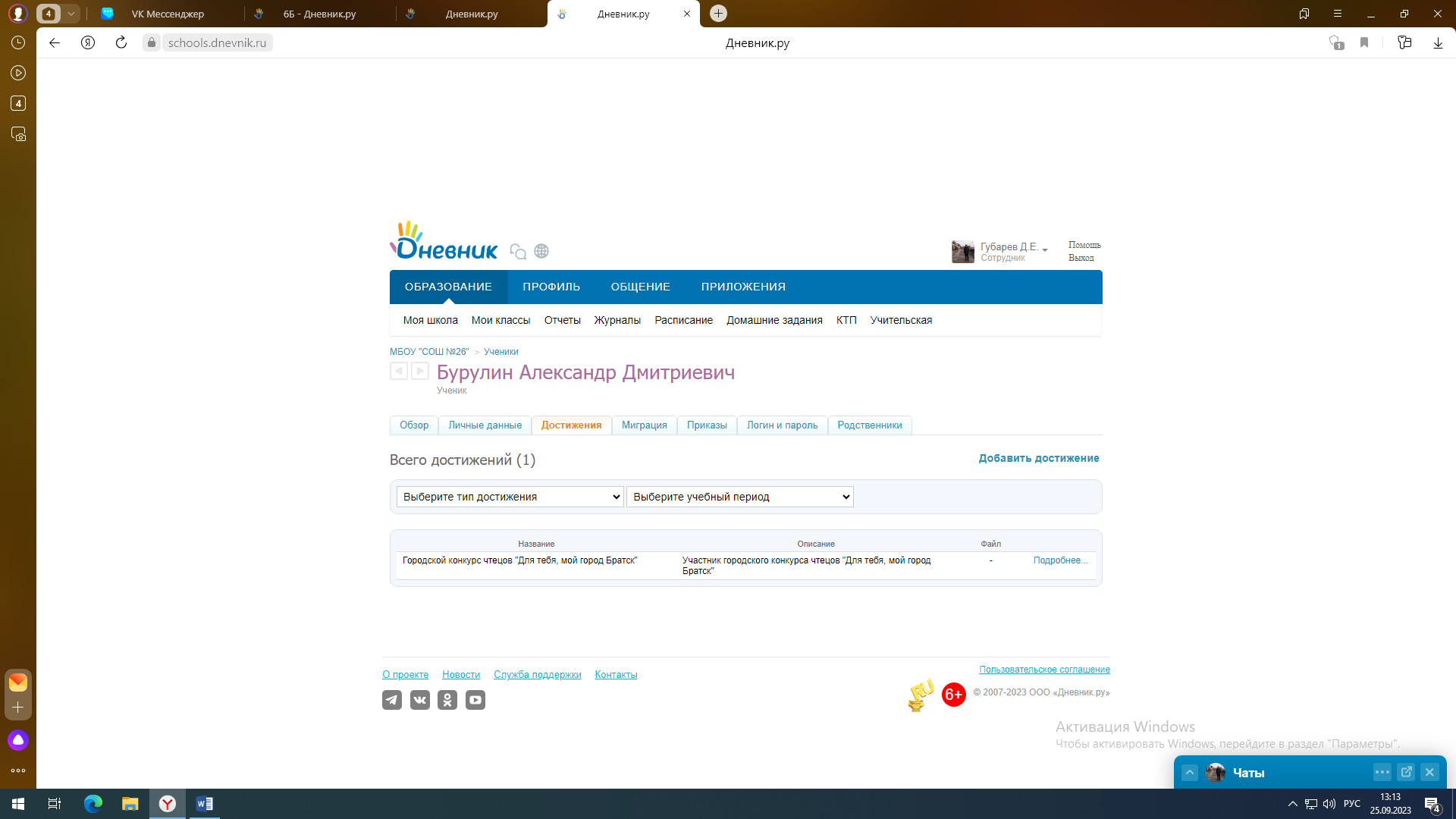 https://schools.dnevnik.ru/v2/admin/persons/person?person=1000014765977&school=47647&view=customachievements&class=2122333535&group=students&retgroup=2122333535965554126 Габелия Полина Романовна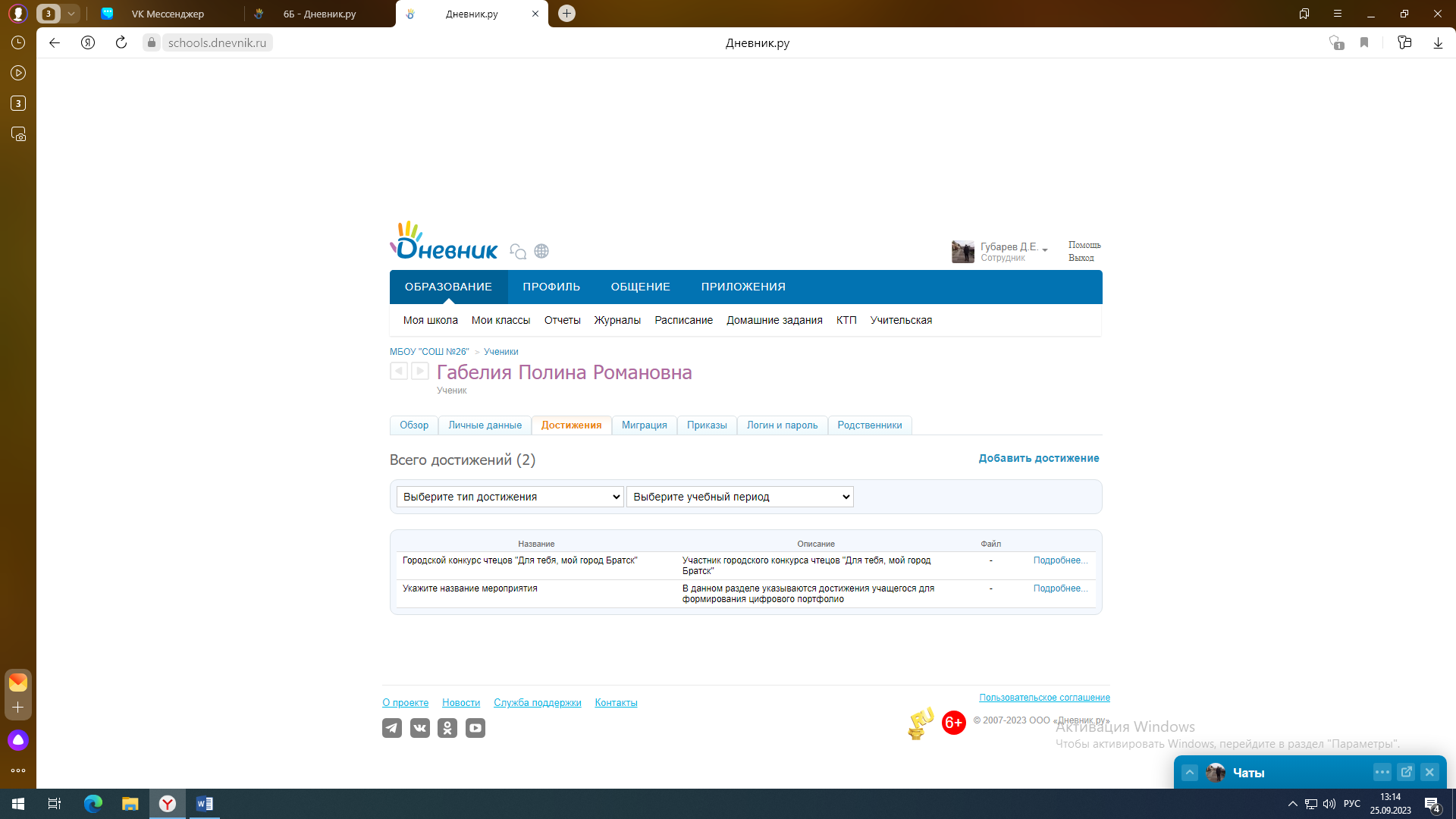 https://schools.dnevnik.ru/v2/admin/persons/person?person=1000017001055&school=47647&view=customachievements&class=2122333535&group=students&retgroup=2122333535965554126 Горнухина Екатерина Юрьевна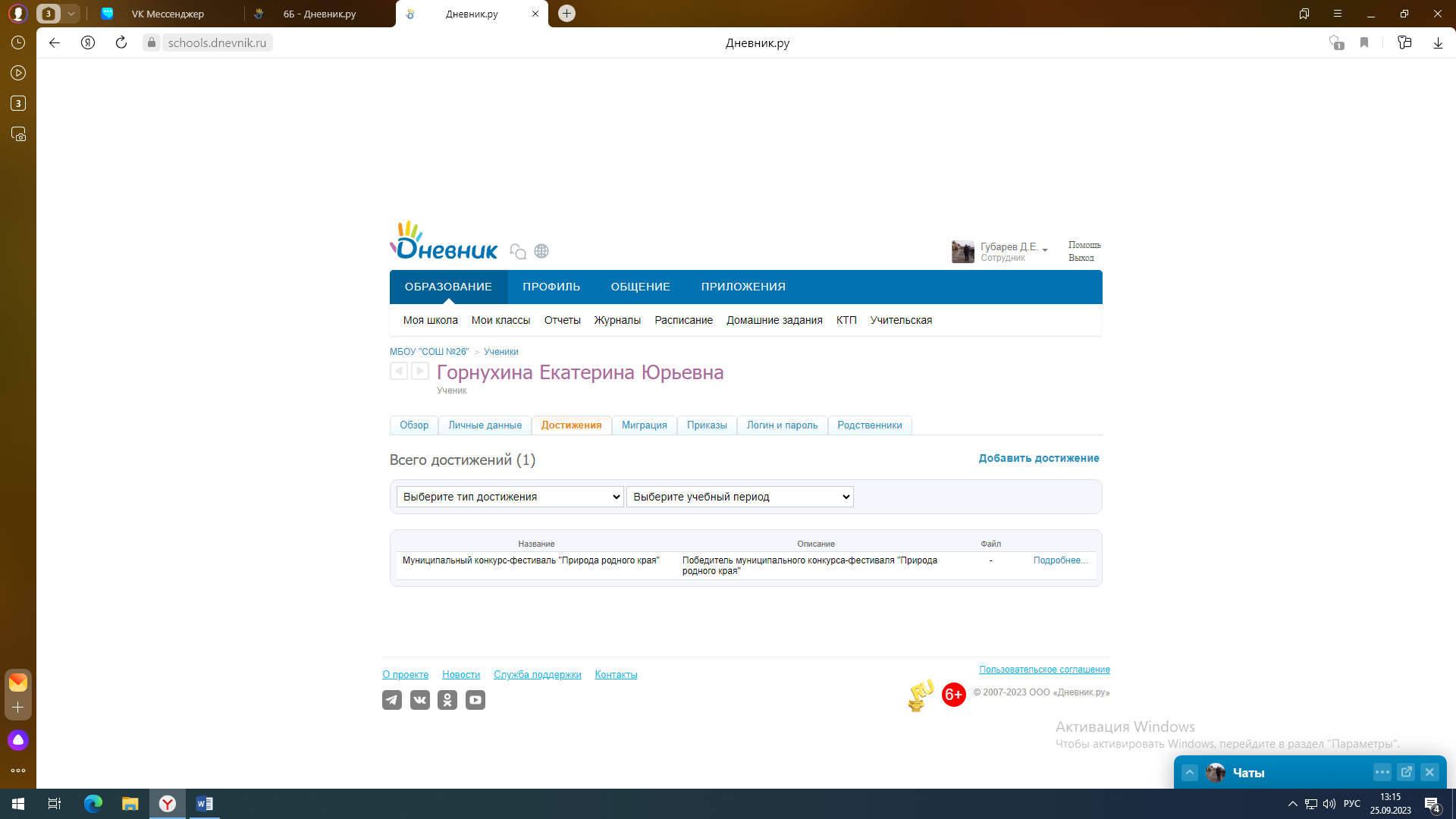 https://schools.dnevnik.ru/v2/admin/persons/person?person=1000014765999&school=47647&view=customachievements&class=2122333535&group=students&retgroup=2122333535965554126 Грачева Алиса Николаевна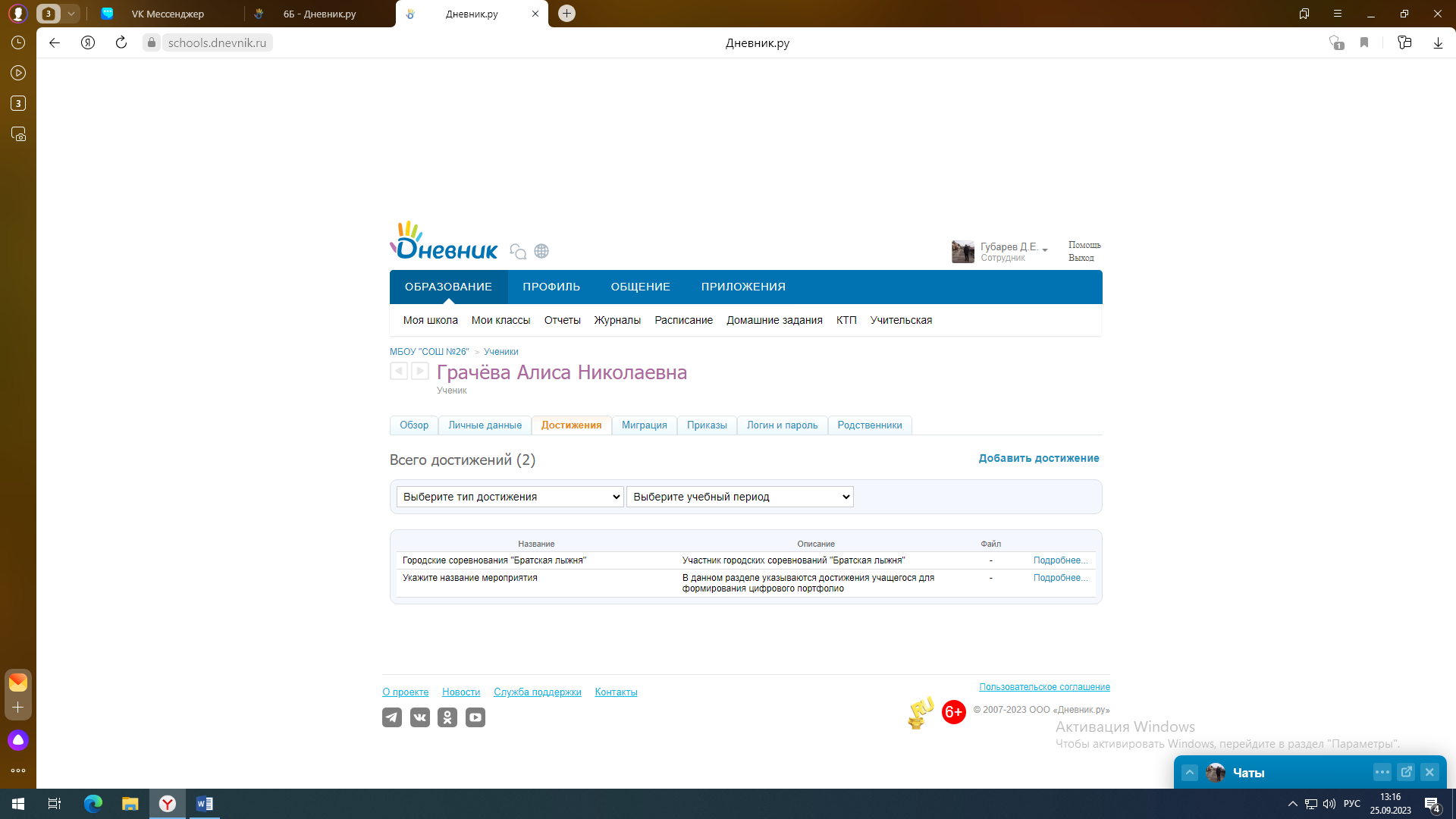 https://schools.dnevnik.ru/v2/admin/persons/person?person=1000014766006&school=47647&view=customachievements&class=2122333535&group=students&retgroup=2122333535965554126 Грачева Ева Николаевна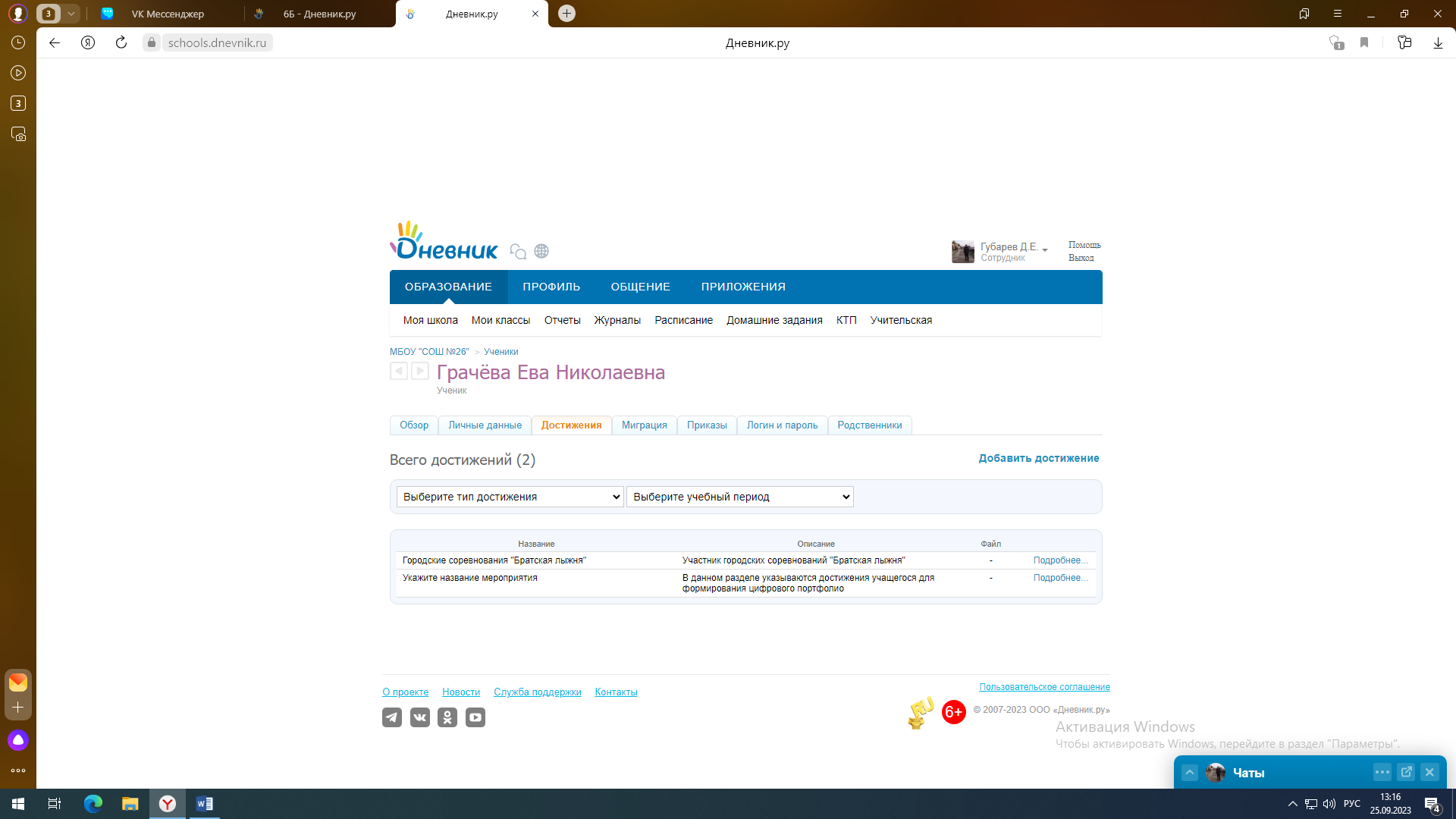 https://schools.dnevnik.ru/v2/admin/persons/person?person=1000014766014&school=47647&view=customachievements&class=2122333535&group=students&retgroup=2122333535965554126 Давыдкова Евгения Евгеньевна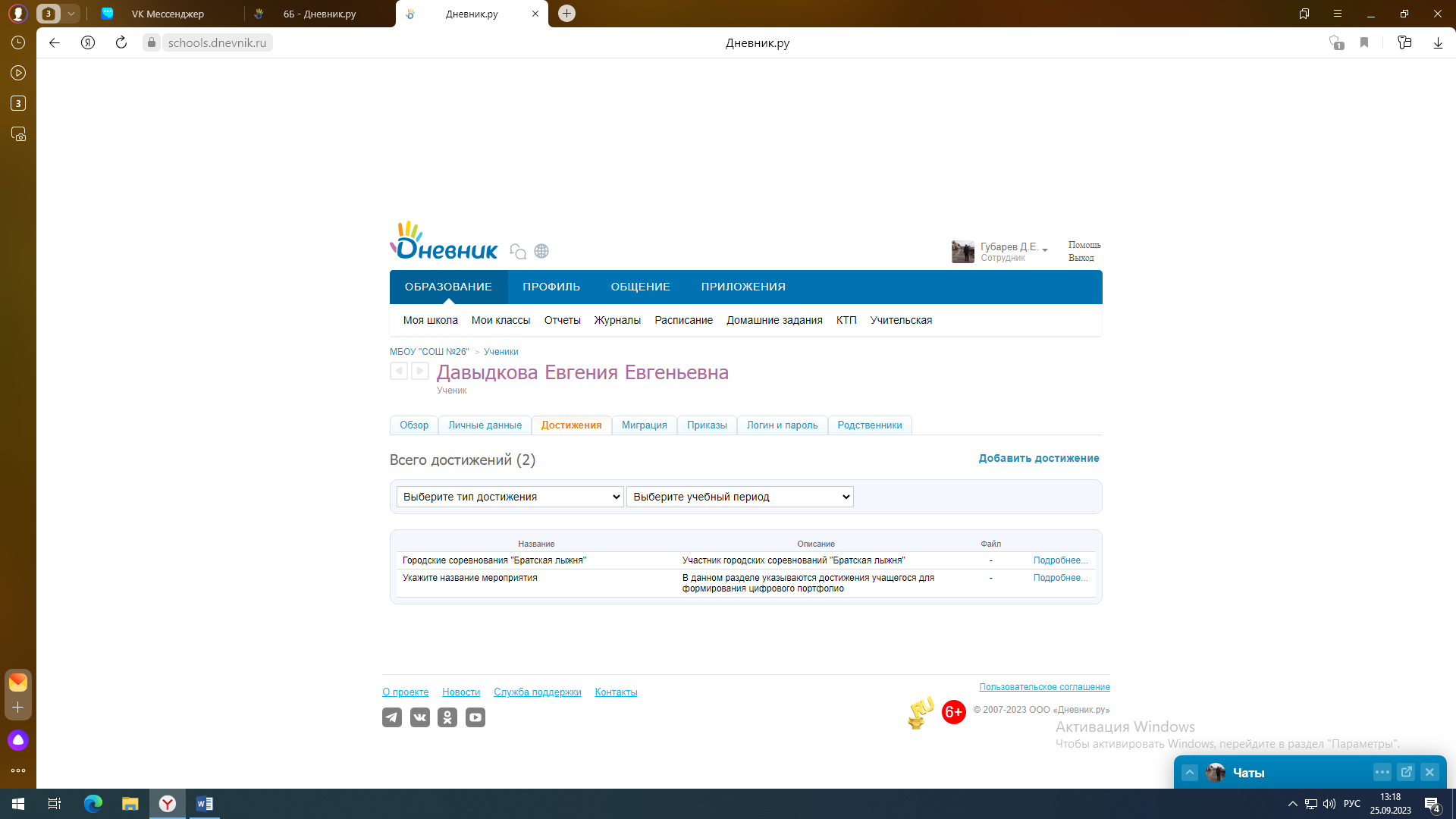 https://schools.dnevnik.ru/v2/admin/persons/person?person=1000014766019&school=47647&view=customachievements&class=2122333535&group=students&retgroup=2122333535965554126 
Дембицкий Максим Артемович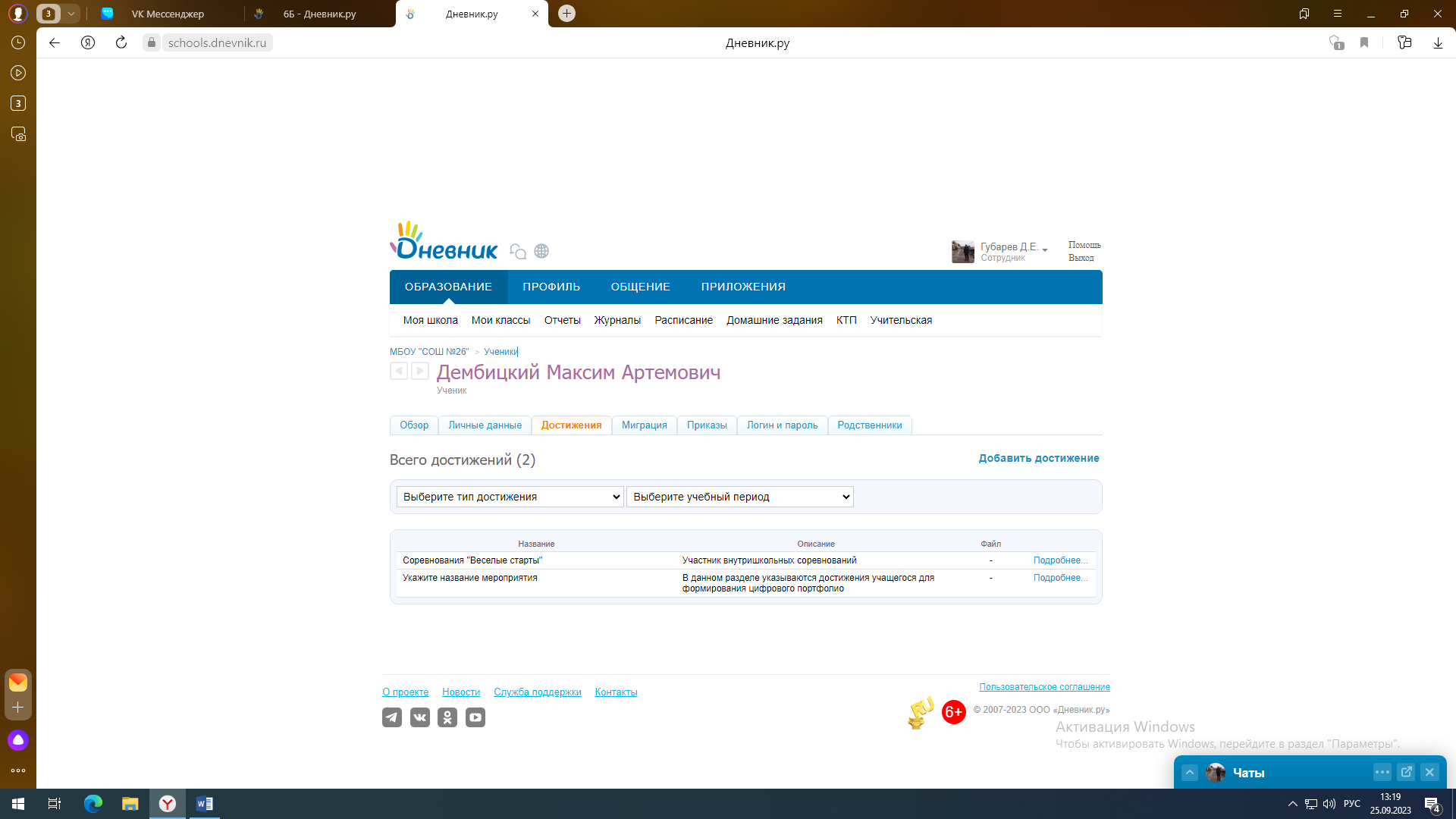 https://schools.dnevnik.ru/v2/admin/persons/person?person=1000014766025&school=47647&view=customachievements&class=2122333535&group=students&retgroup=2122333535965554126 Емельяненко Дарья Сергеевна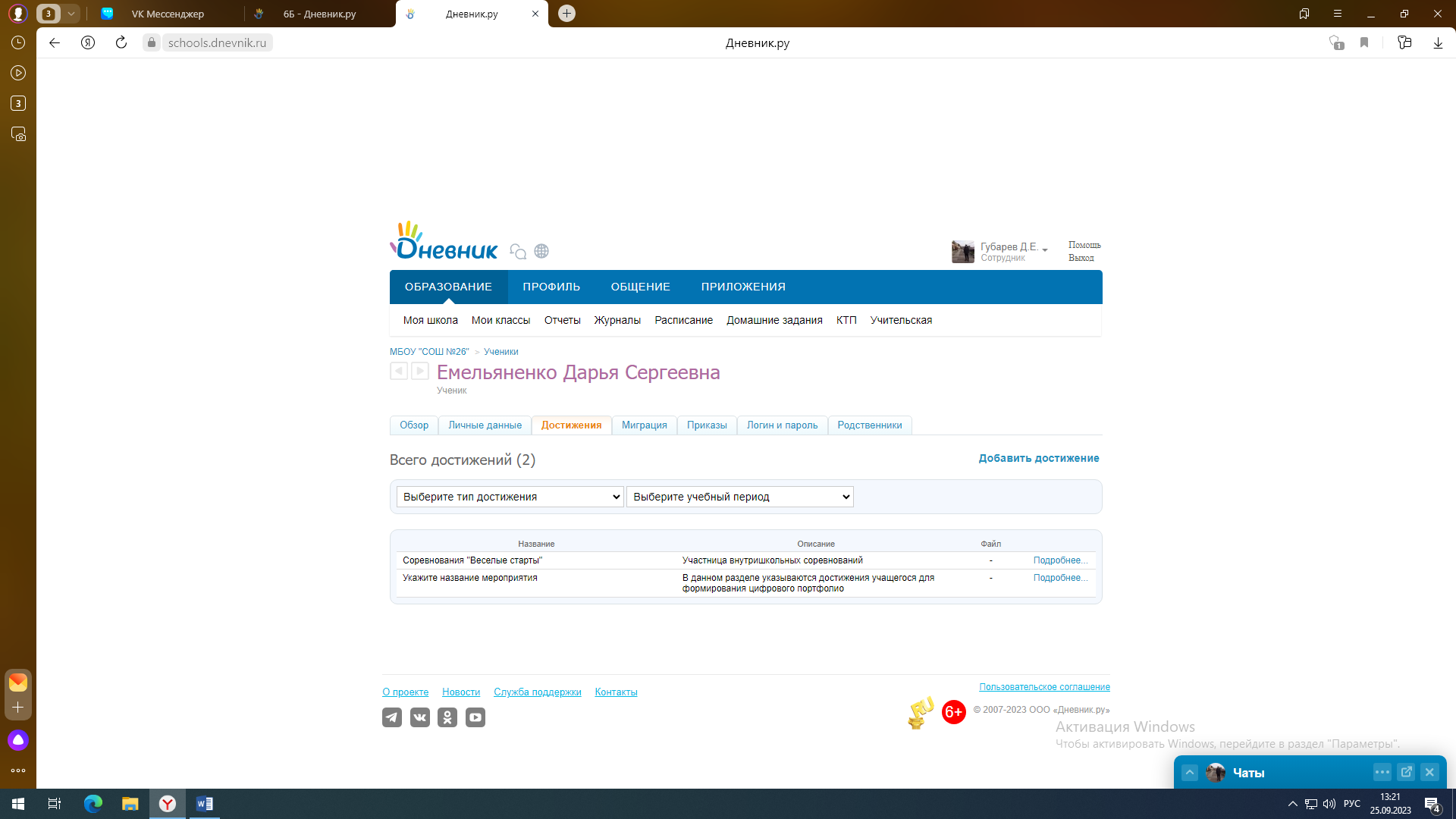 https://schools.dnevnik.ru/v2/admin/persons/person?person=1000014766035&school=47647&view=customachievements&class=2122333535&group=students&retgroup=2122333535965554126 Кабанова Юлия Николаевна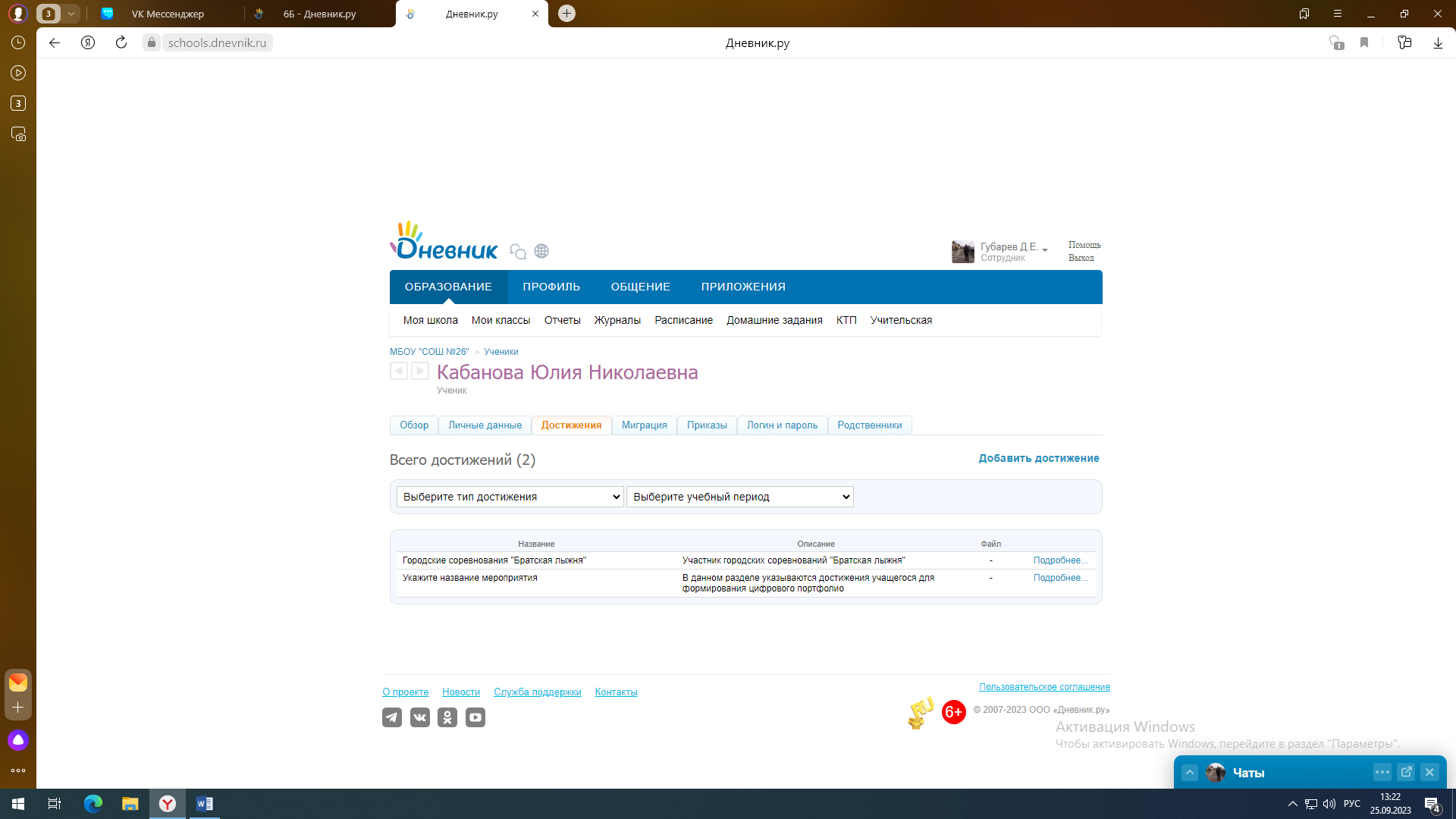 https://schools.dnevnik.ru/v2/admin/persons/person?person=1000014766040&school=47647&view=customachievements&class=2122333535&group=students&retgroup=2122333535965554126 Калинин Павел Александрович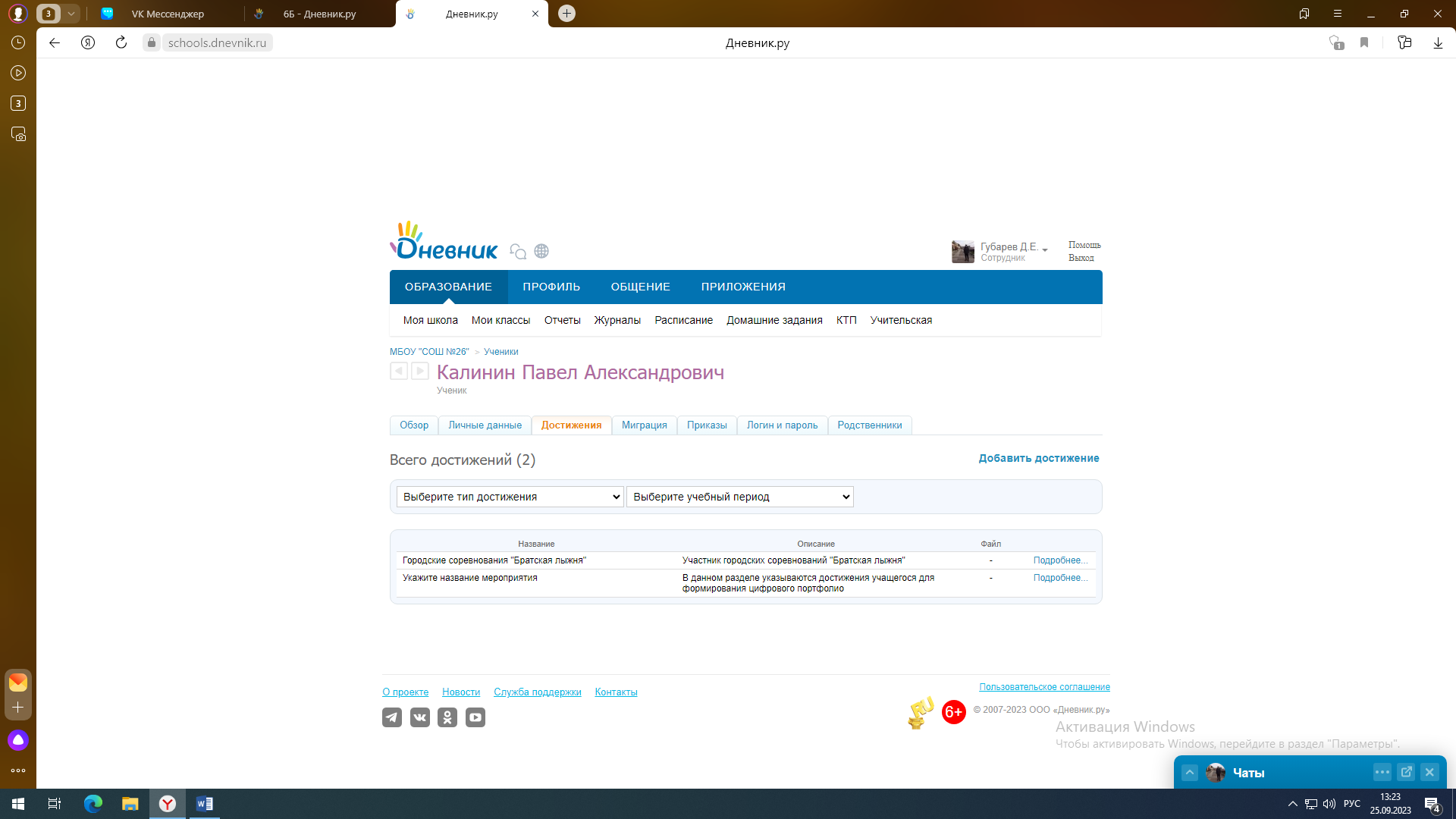 https://schools.dnevnik.ru/v2/admin/persons/person?person=1000014766047&school=47647&view=customachievements&class=2122333535&group=students&retgroup=2122333535965554126 Колодина Илона Алексеевна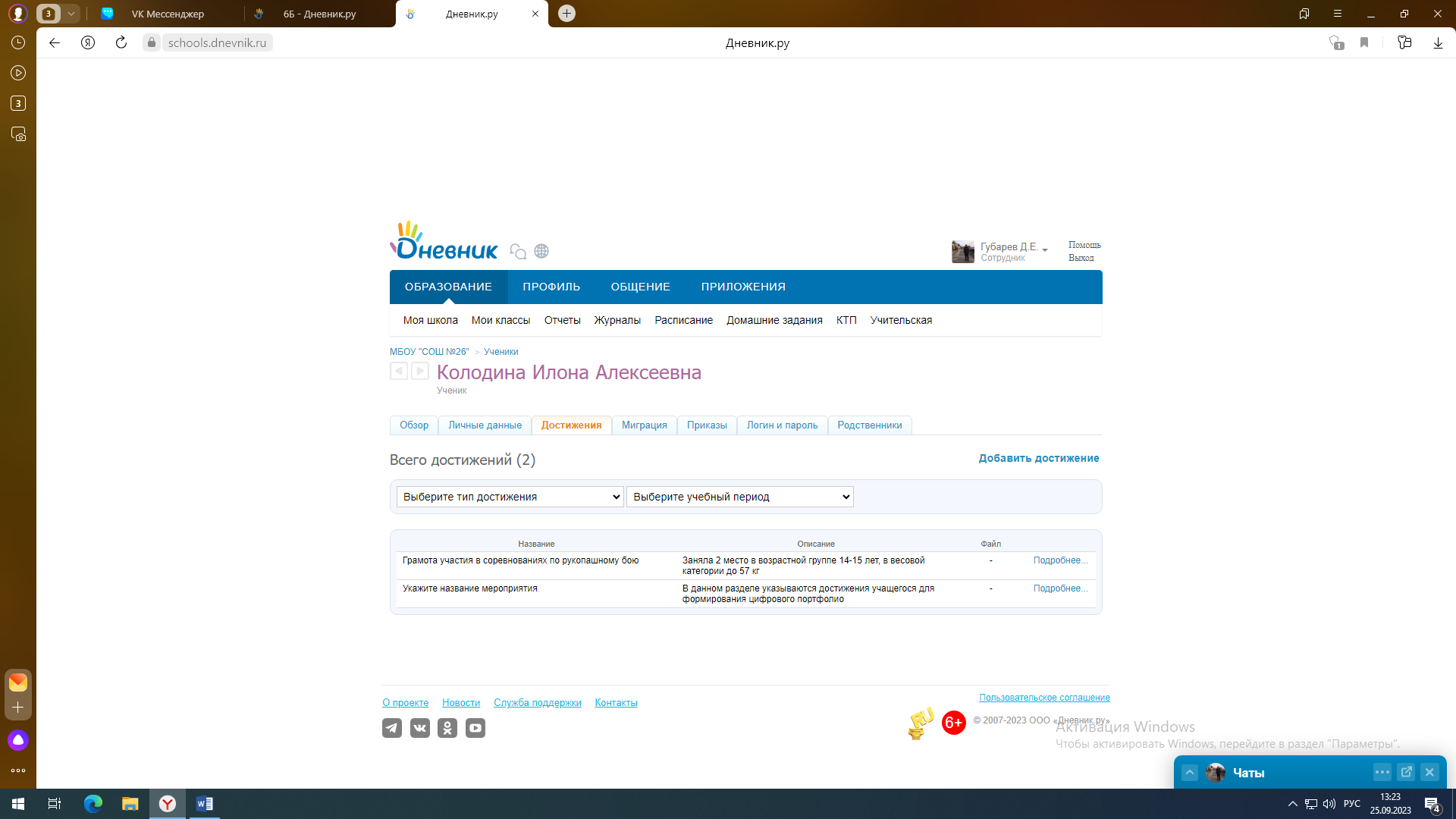 https://schools.dnevnik.ru/v2/admin/persons/person?person=1000014766054&school=47647&view=customachievements&class=2122333535&group=students&retgroup=2122333535965554126 Корепина Анна Дмитриевна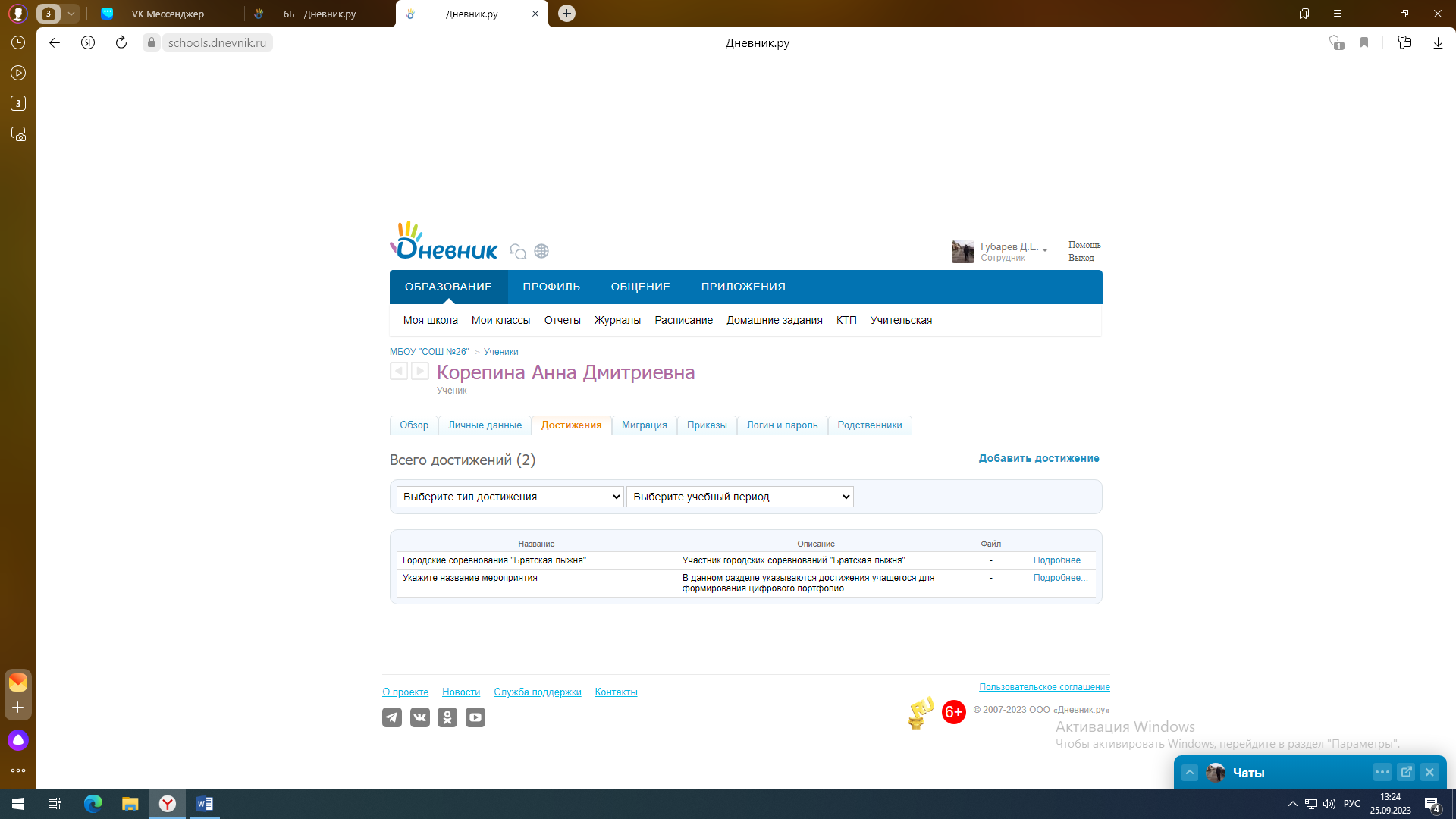 https://schools.dnevnik.ru/v2/admin/persons/person?person=1000014766063&school=47647&view=customachievements&class=2122333535&group=students&retgroup=2122333535965554126 Красиков Павел Васильевич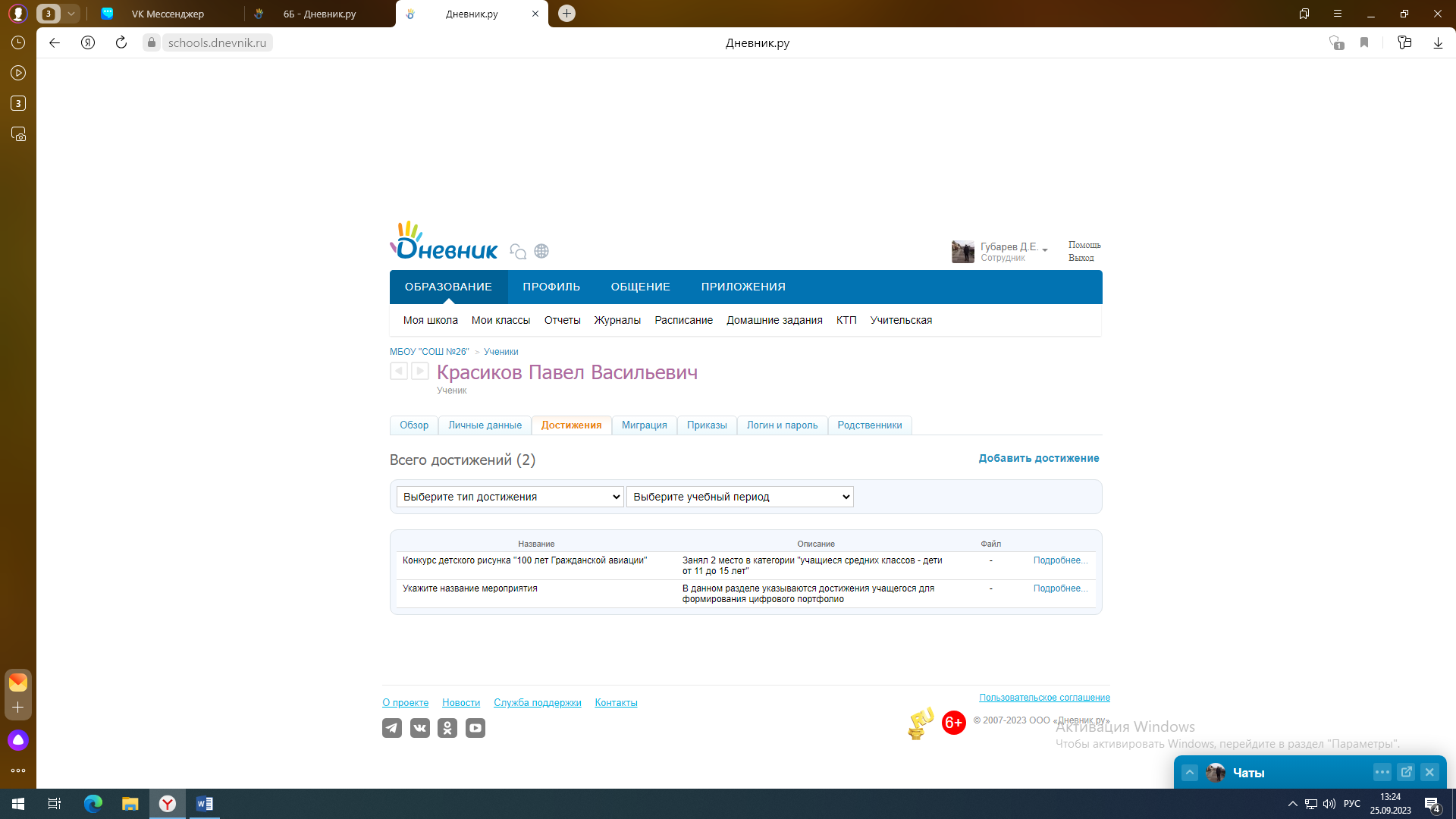 https://schools.dnevnik.ru/v2/admin/persons/person?person=1000014766072&school=47647&view=customachievements&class=2122333535&group=students&retgroup=2122333535965554126 Кулакова Маргарита Владимировна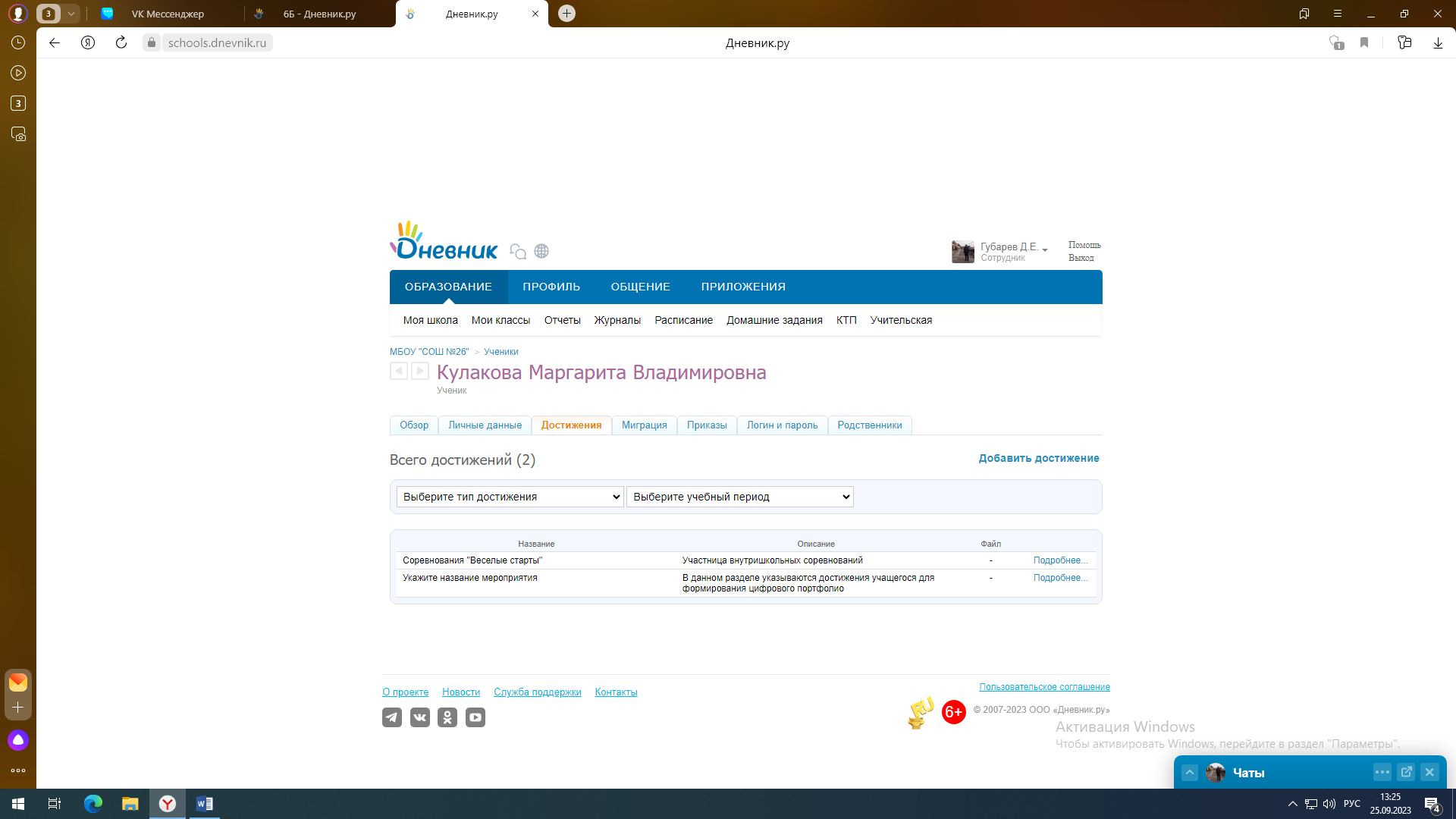 https://schools.dnevnik.ru/v2/admin/persons/person?person=1000014764422&school=47647&view=customachievements&class=2122333535&group=students&retgroup=2122333535965554126 Малахов Константин Станиславович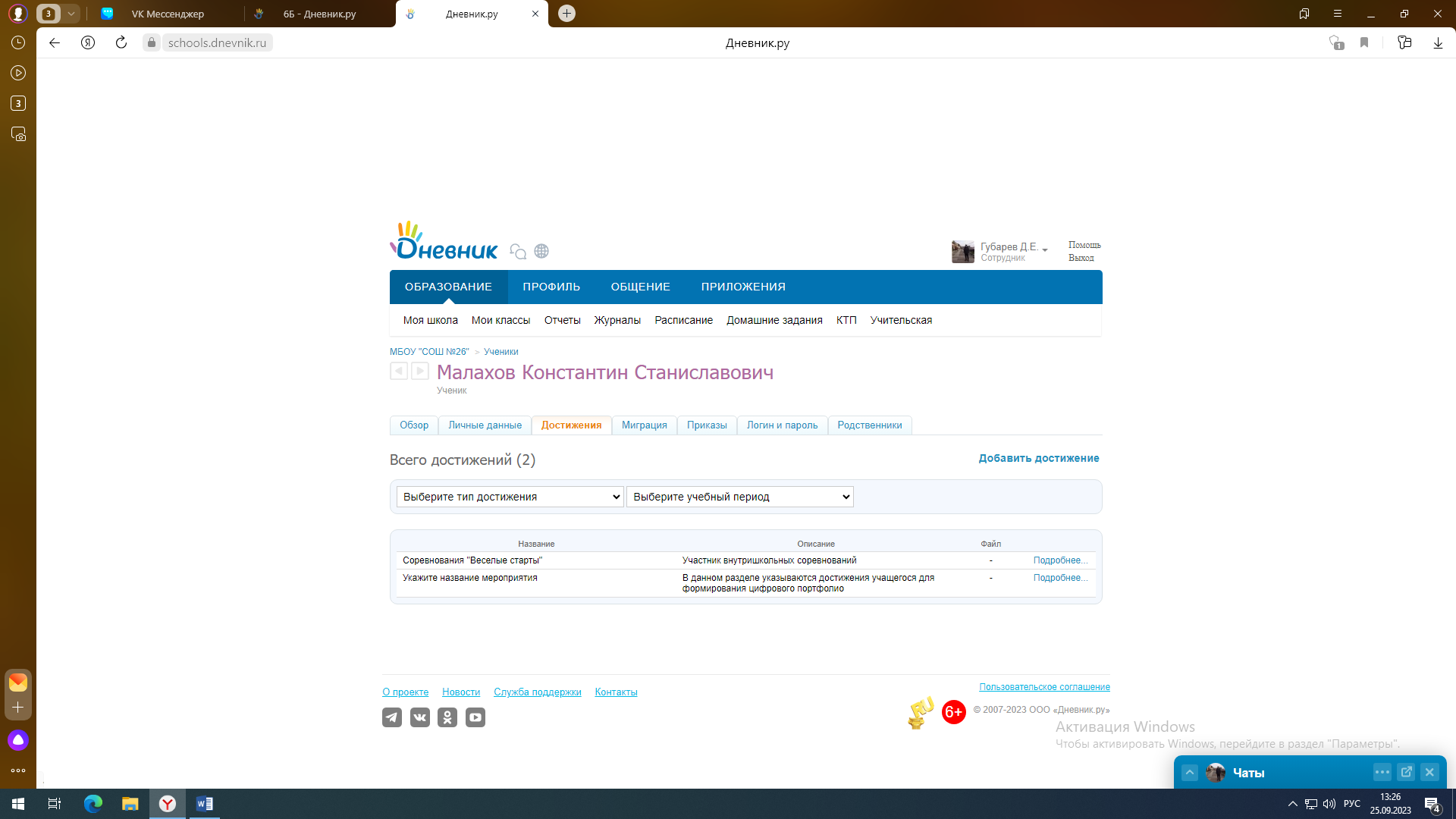 https://schools.dnevnik.ru/v2/admin/persons/person?person=1000019844465&school=47647&view=customachievements&class=2122333535&group=students&retgroup=2122333535965554126 Нарбутов Дмитрий Сергеевич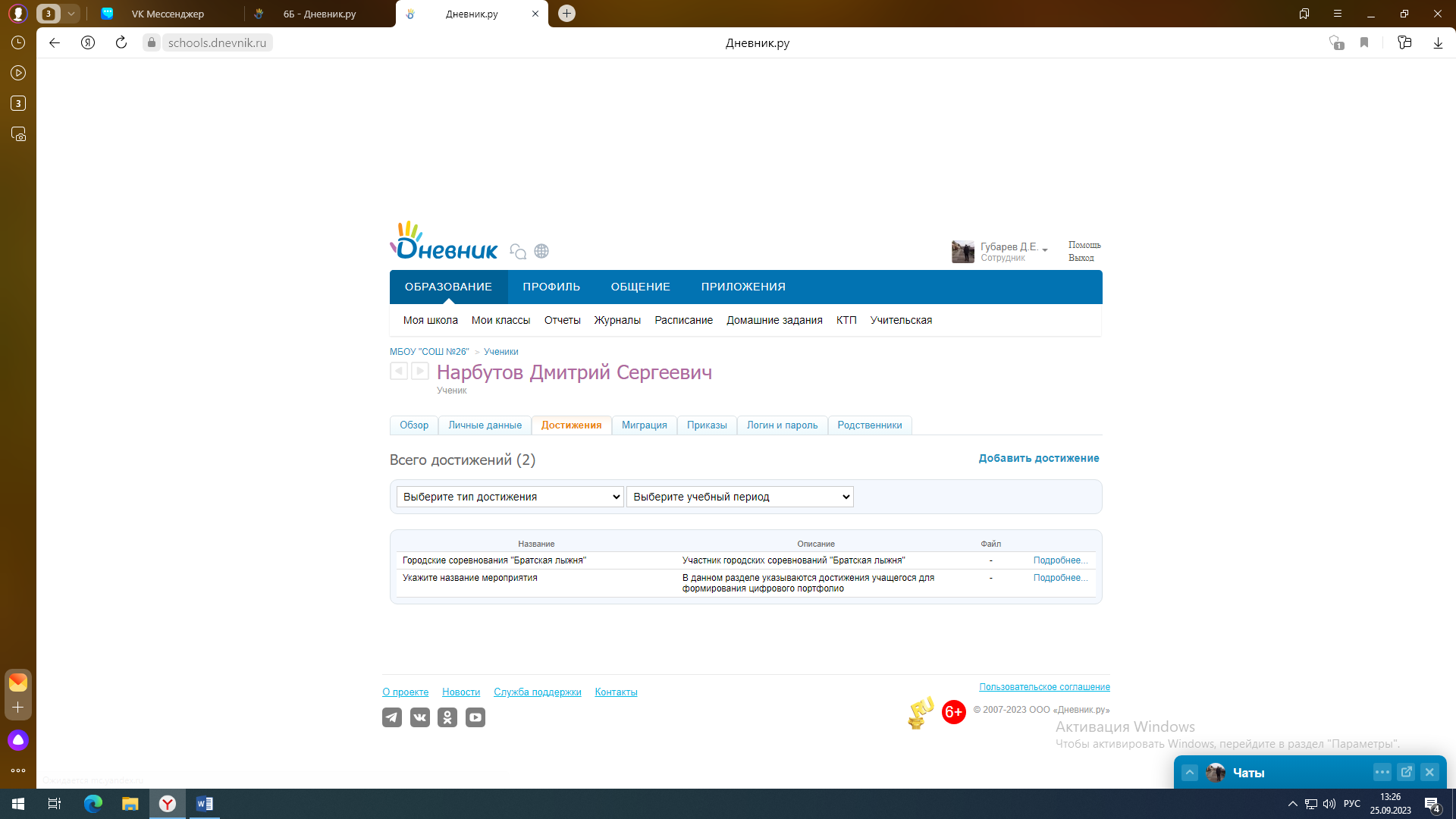 https://schools.dnevnik.ru/v2/admin/persons/person?person=1000014766759&school=47647&view=customachievements&class=2122333535&group=students&retgroup=2122333535965554126 Никишина Василиса Андреевна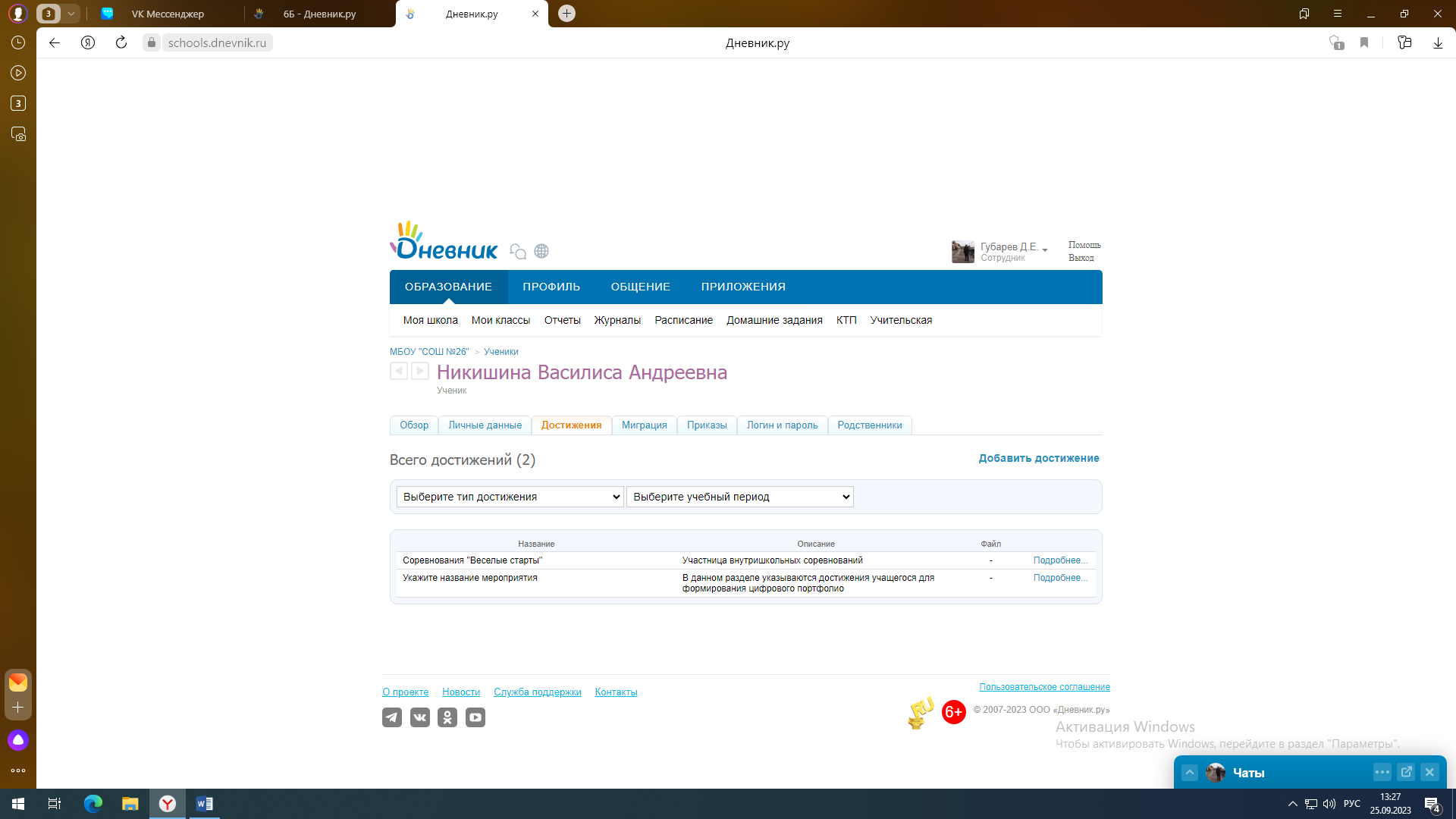 https://schools.dnevnik.ru/v2/admin/persons/person?person=1000018683325&school=47647&view=customachievements&class=2122333535&group=students&retgroup=2122333535965554126 Новикова Кира Ивановна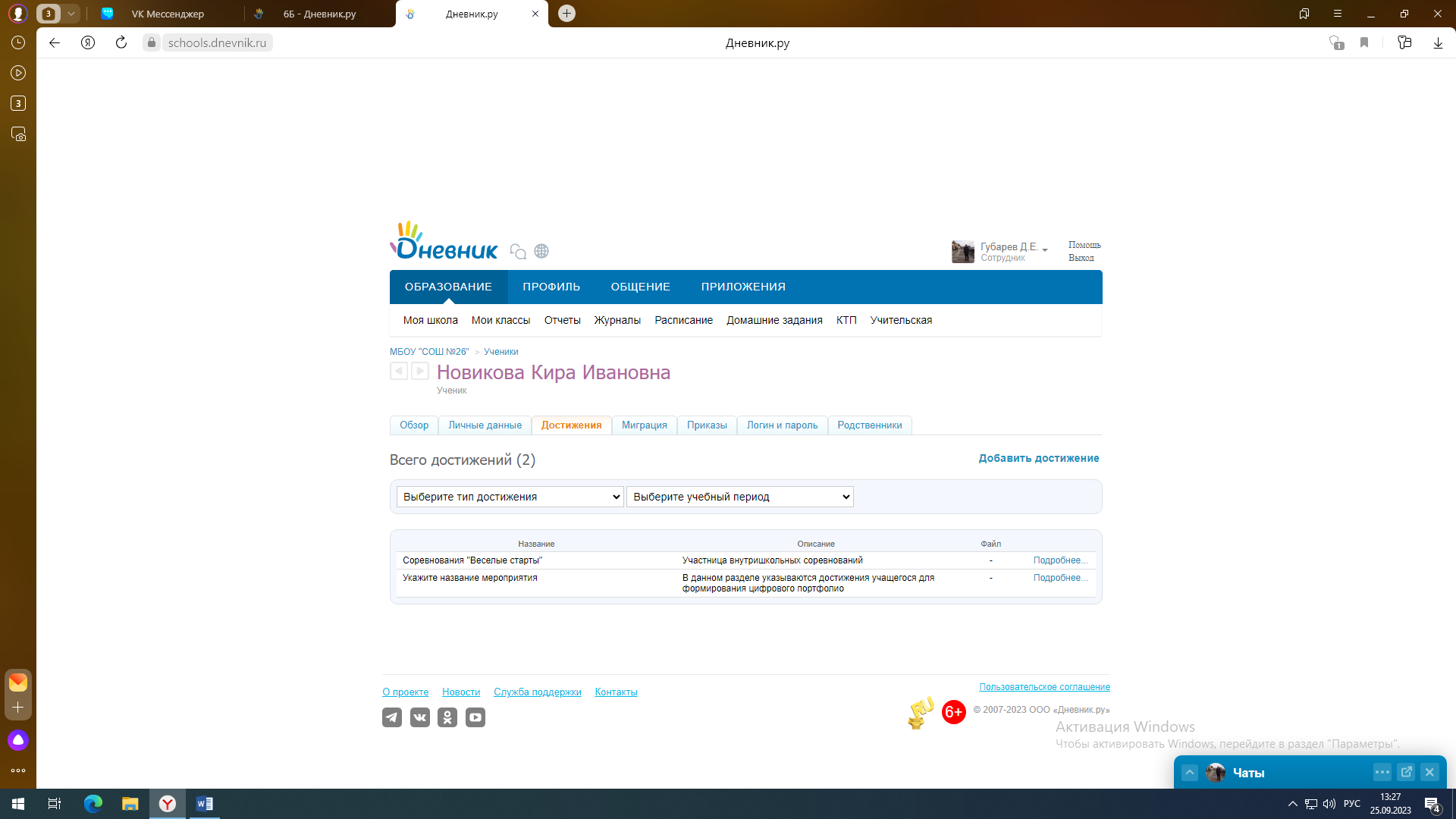 https://schools.dnevnik.ru/v2/admin/persons/person?person=1000014766787&school=47647&view=customachievements&class=2122333535&group=students&retgroup=2122333535965554126 Рахматова Райхона Алиакбаровна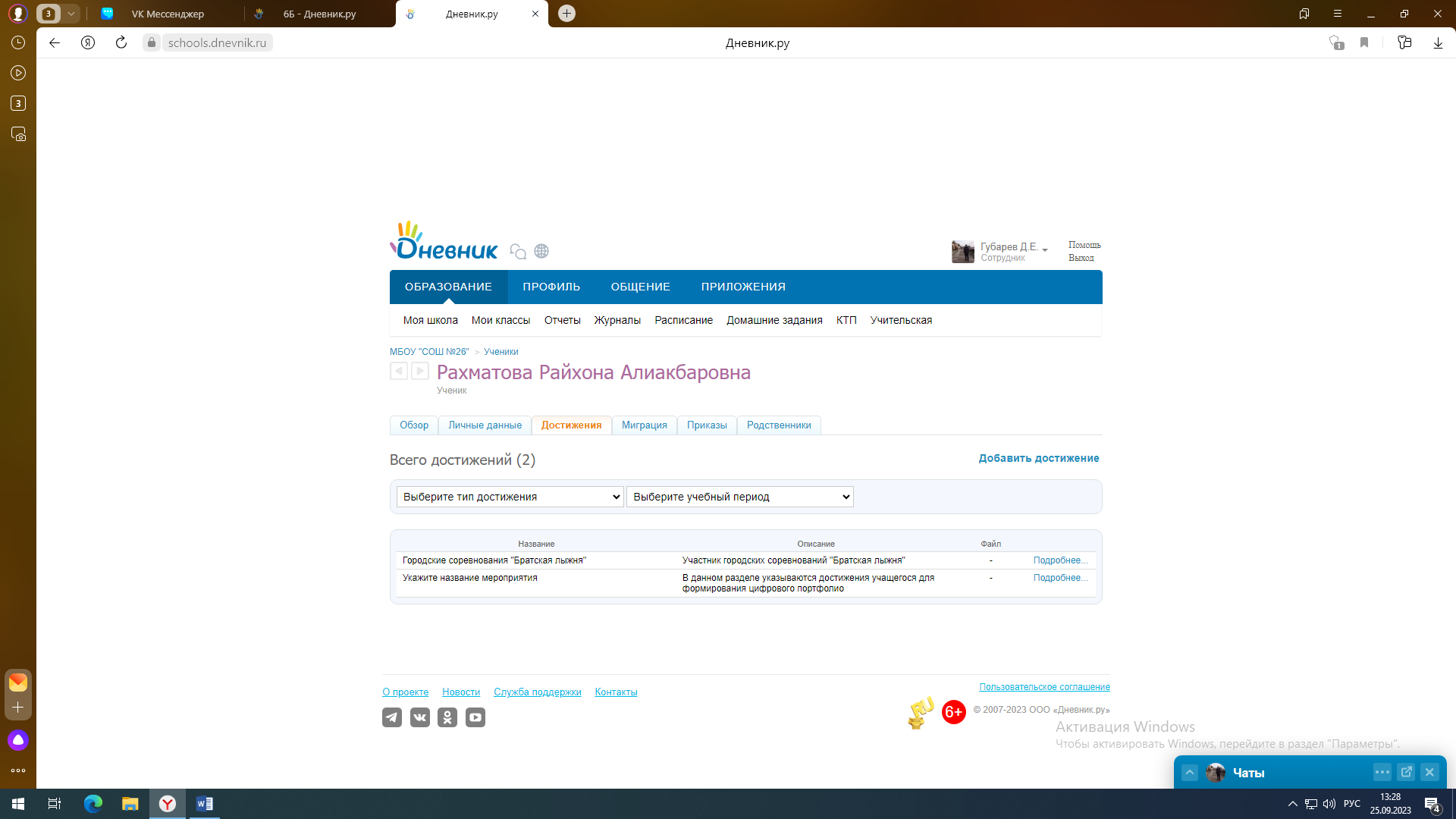 https://schools.dnevnik.ru/v2/admin/persons/person?person=1000018510605&school=47647&view=customachievements&class=2122333535&group=students&retgroup=2122333535965554126 Семенова Екатерина Алексеевна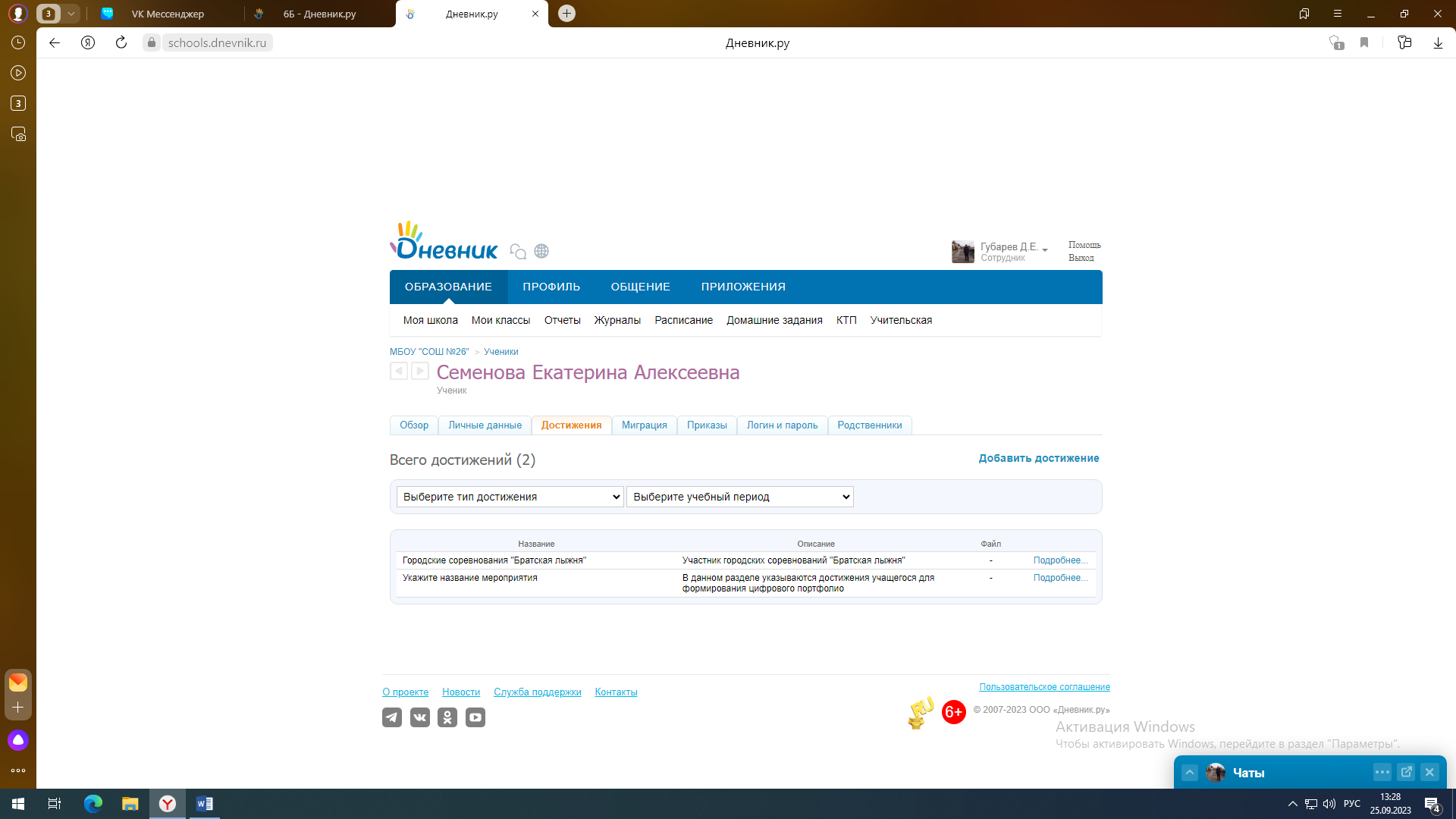 https://schools.dnevnik.ru/v2/admin/persons/person?person=1000014764548&school=47647&view=customachievements&class=2122333535&group=students&retgroup=2122333535965554126 Ткачев Михаил Германович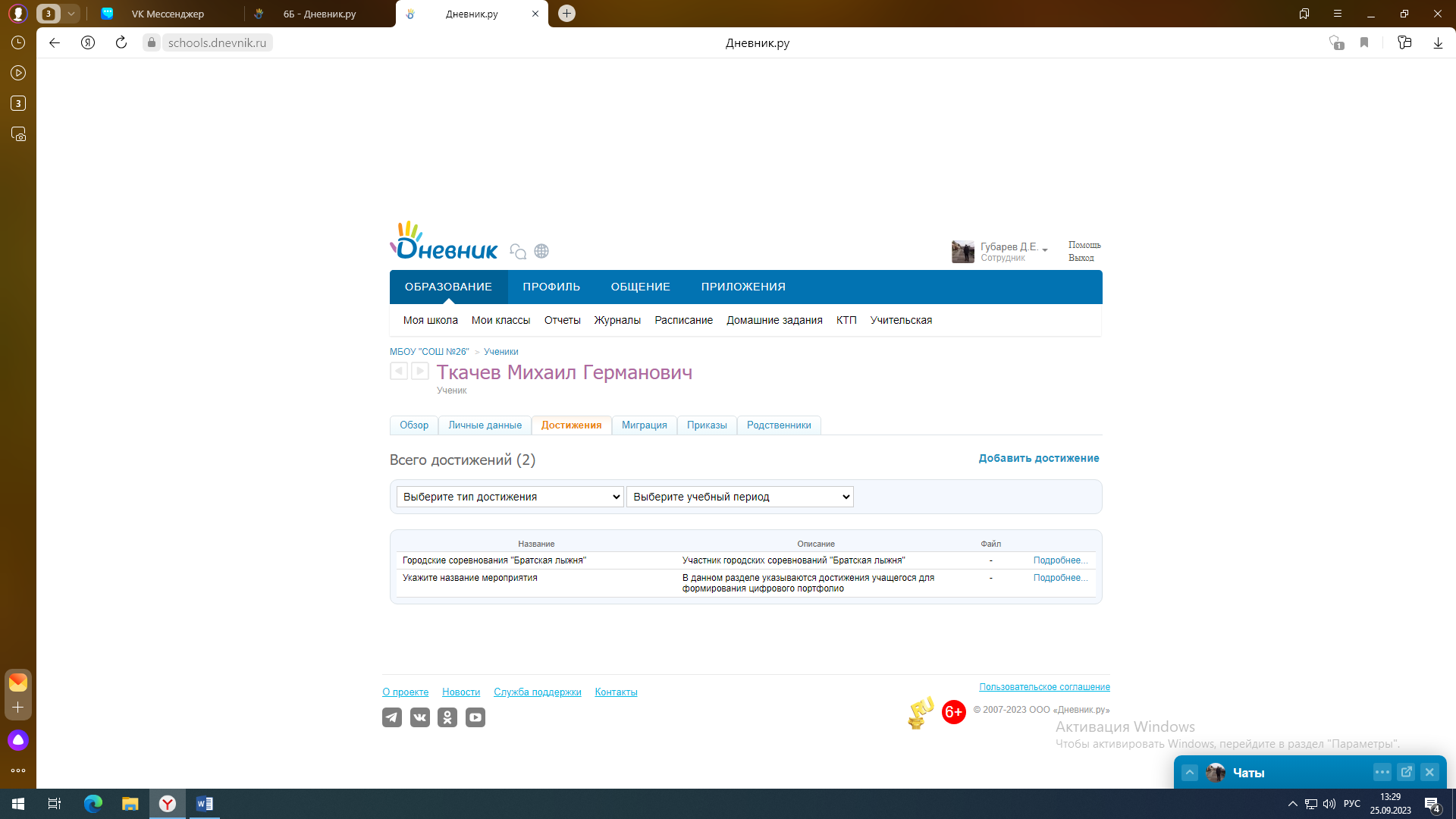 https://schools.dnevnik.ru/v2/admin/persons/person?person=1000021573654&school=47647&view=customachievements&class=2122333535&group=students&retgroup=2122333535965554126 Халявина Валерия Евгеньевна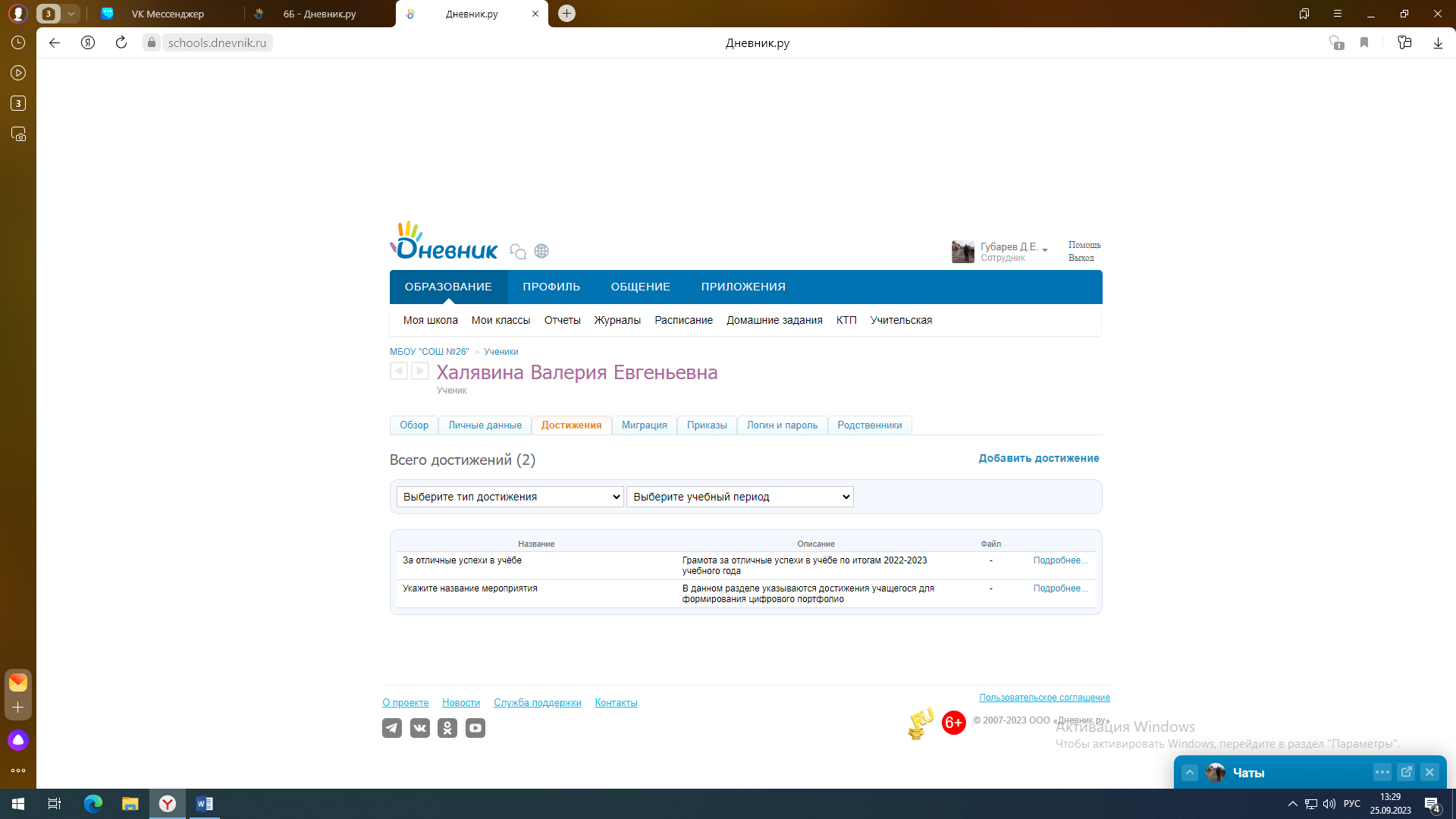 https://schools.dnevnik.ru/v2/admin/persons/person?person=1000014767067&school=47647&view=customachievements&class=2122333535&group=students&retgroup=2122333535965554126 Хамидулина Юлия Петровна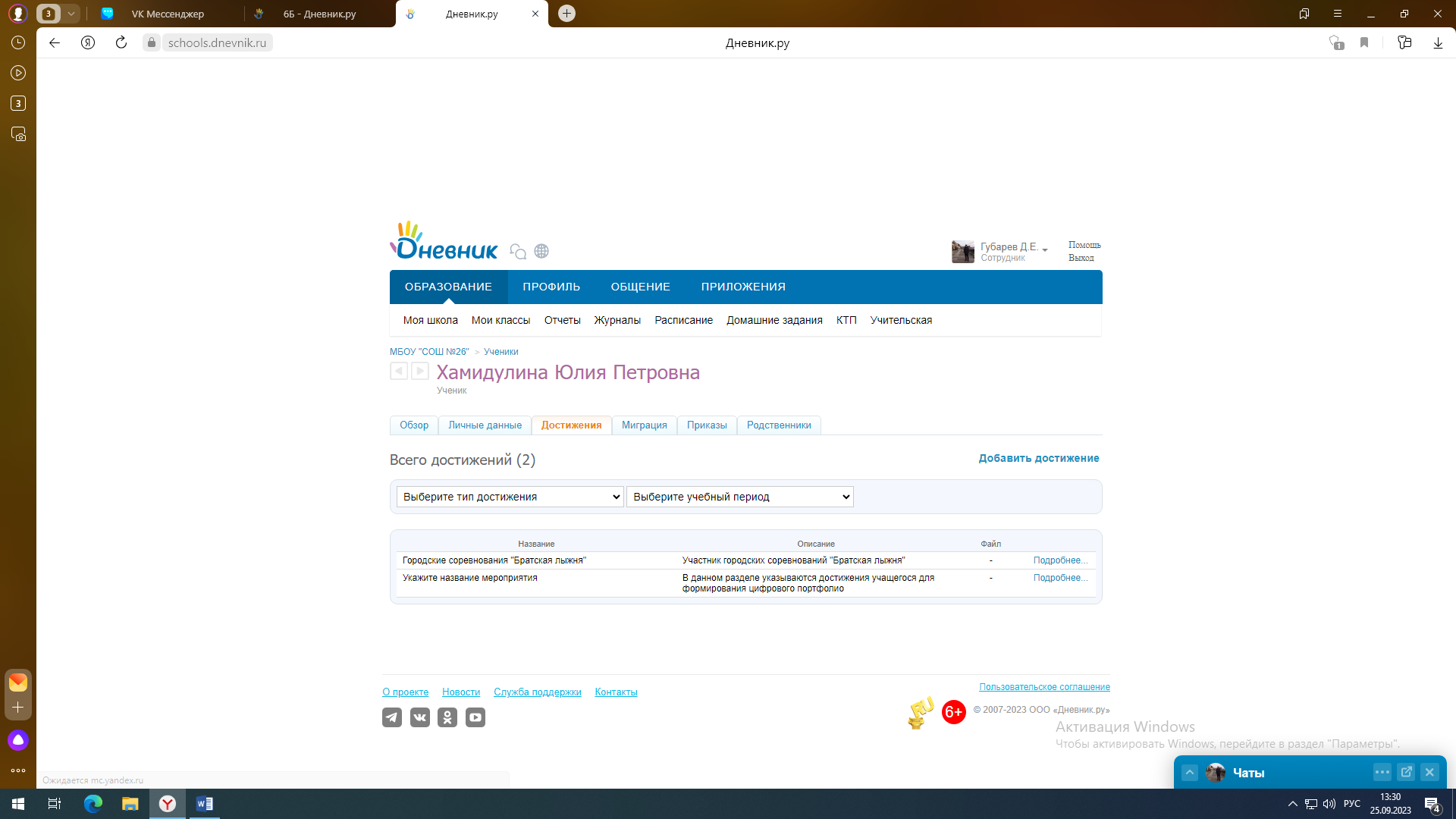 https://schools.dnevnik.ru/v2/admin/persons/person?person=1000021573663&school=47647&view=customachievements&class=2122333535&group=students&retgroup=2122333535965554126 Шмагуров Юрий Владимирович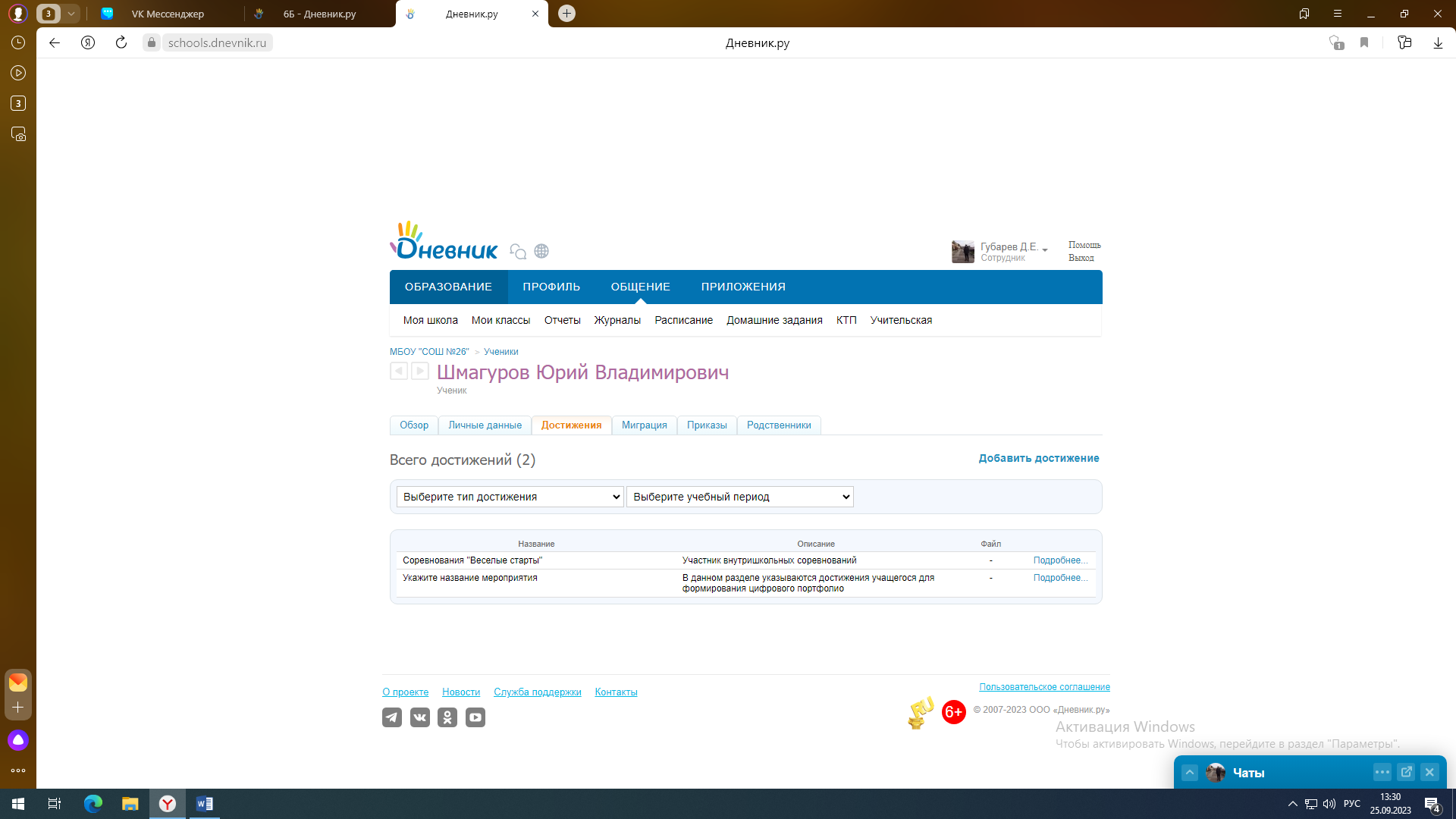 https://schools.dnevnik.ru/v2/admin/persons/person?person=1000020480346&school=47647&view=customachievements&class=2122333535&group=students&retgroup=2122333535965554126 